FOR RENT STARTING AUGUST!2BR/2BA with study unfurnished condo available for rent starting August in Rockwood Villas 5871 SW 8th PlaceOne year lease requiredFamily ownedLarge bedrooms & study off of master bedroom.LOTS of closet space!Own private glassed in patioStone back patio with lots of land between you and the unit behind you--quiet!Front atrium with private gate and room for a flower gardenDishwasher/washer/dryer/over the range microwave/stove/ new fridge all includedNewer Laminate flooring and carpet!Tile kitchen and bathsPine closetsPlenty of parkingComplex has 2 swimming pools, a club house, tennis, and sand volleyball!On major bus routes off 20th avenue and 62nd Avenue.Seeking professionals, graduate students, families, retirees, etc  ONLY.  Not available to undergraduates. References required. We run all applications through www.leaserunner.comNo-smoking & No pets$850/mth plus utilities Owner pays all association fees!! :)Please contact Stephanie with any questions352-214-1495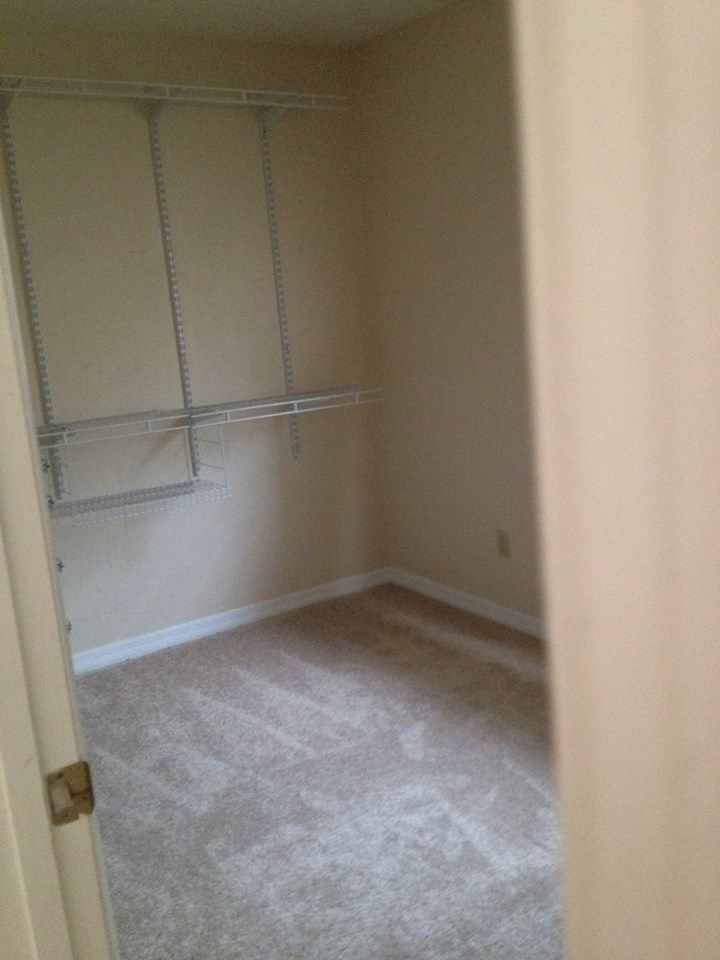 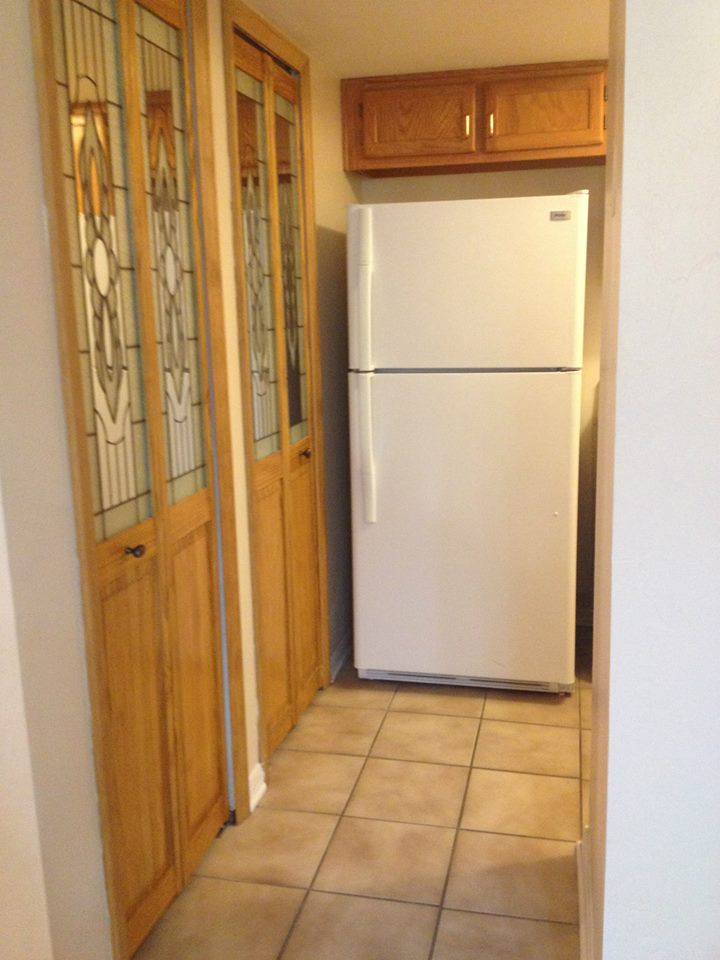 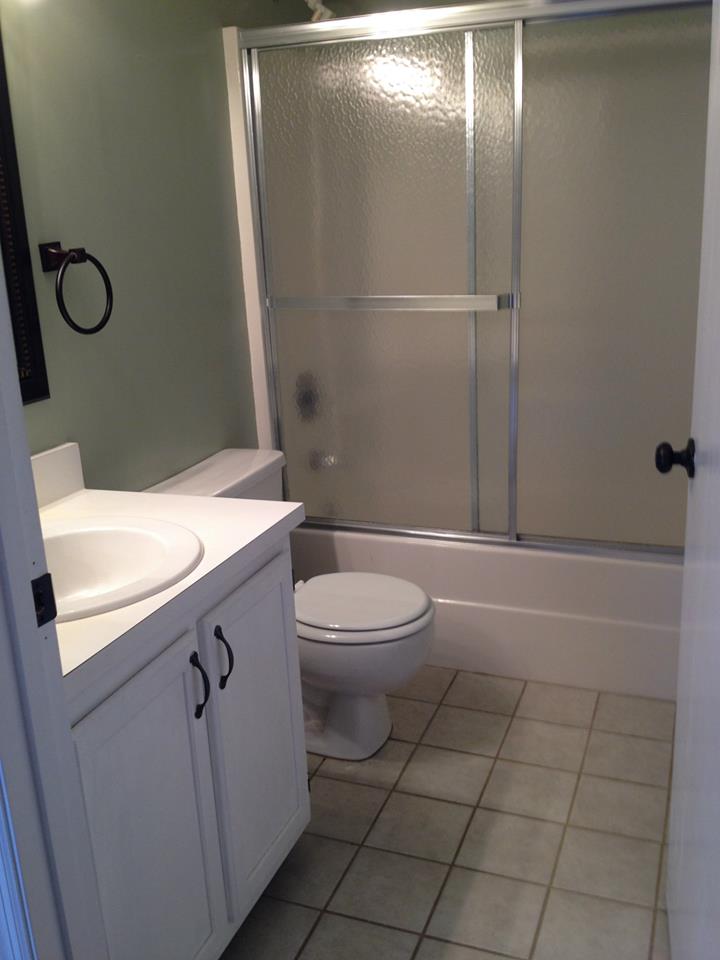 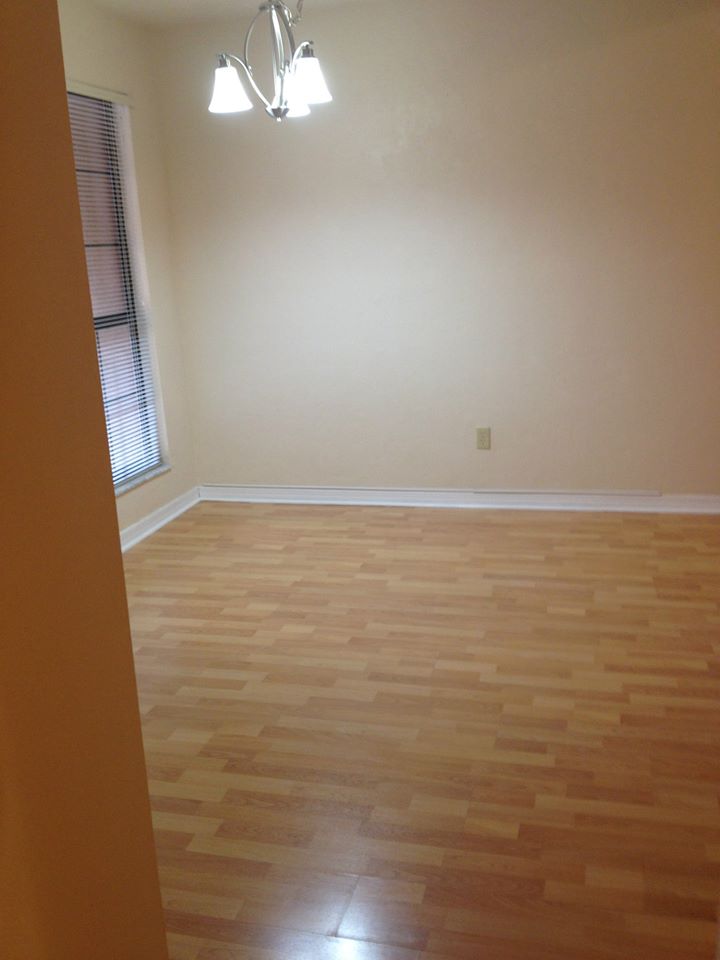 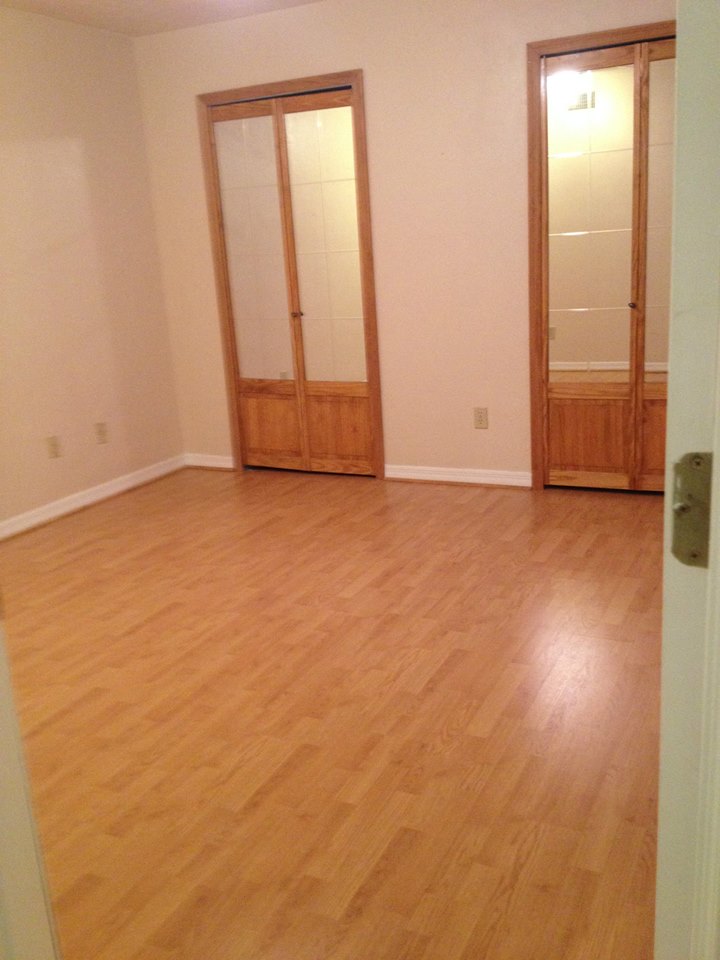 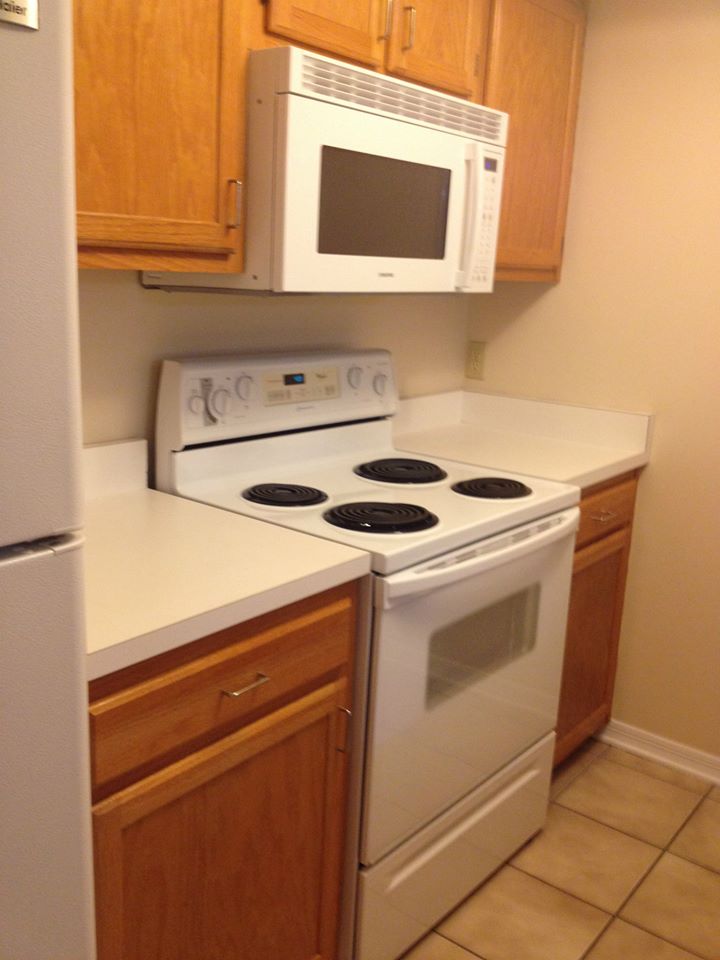 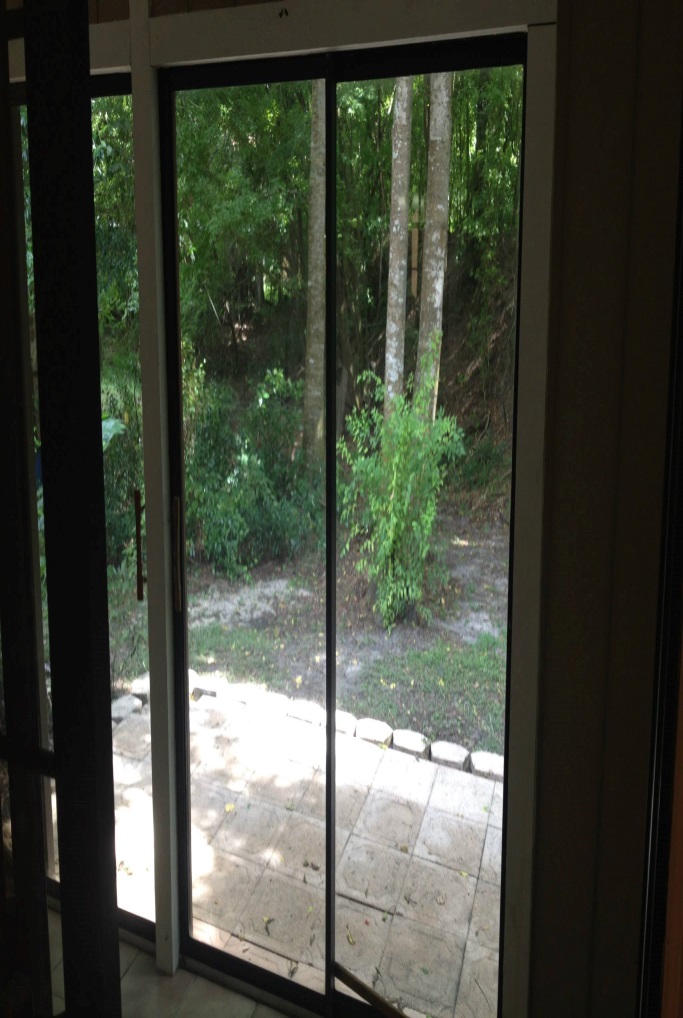 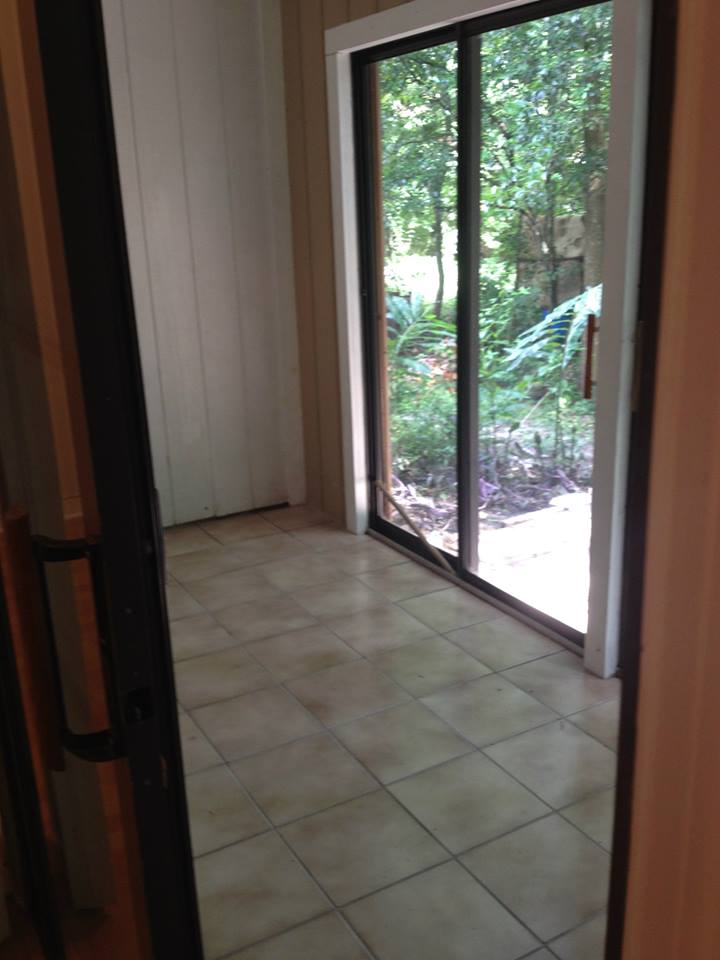 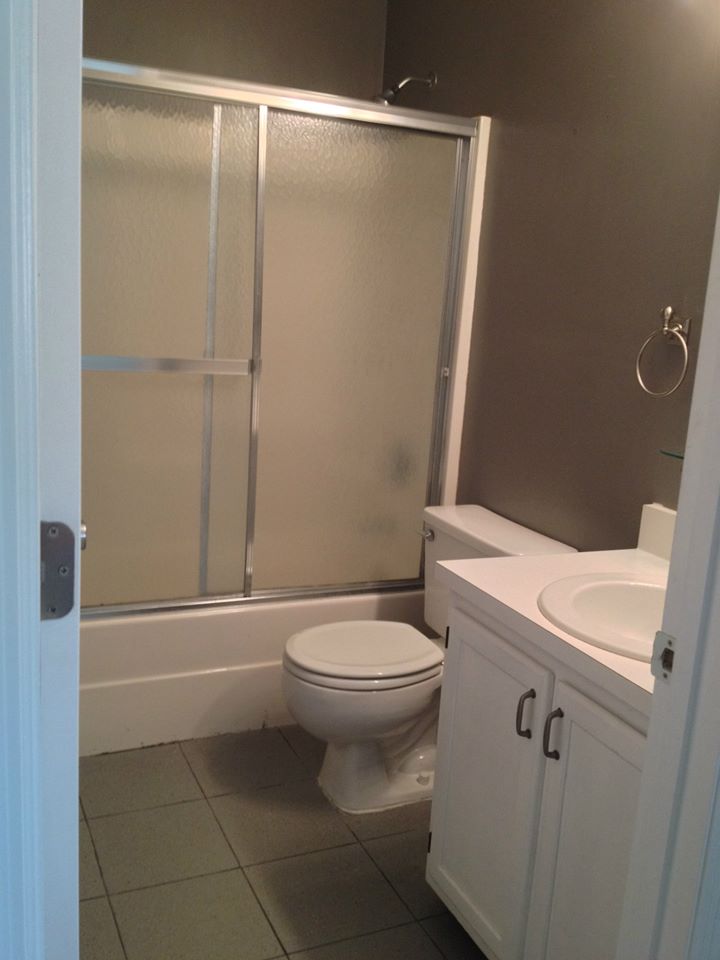 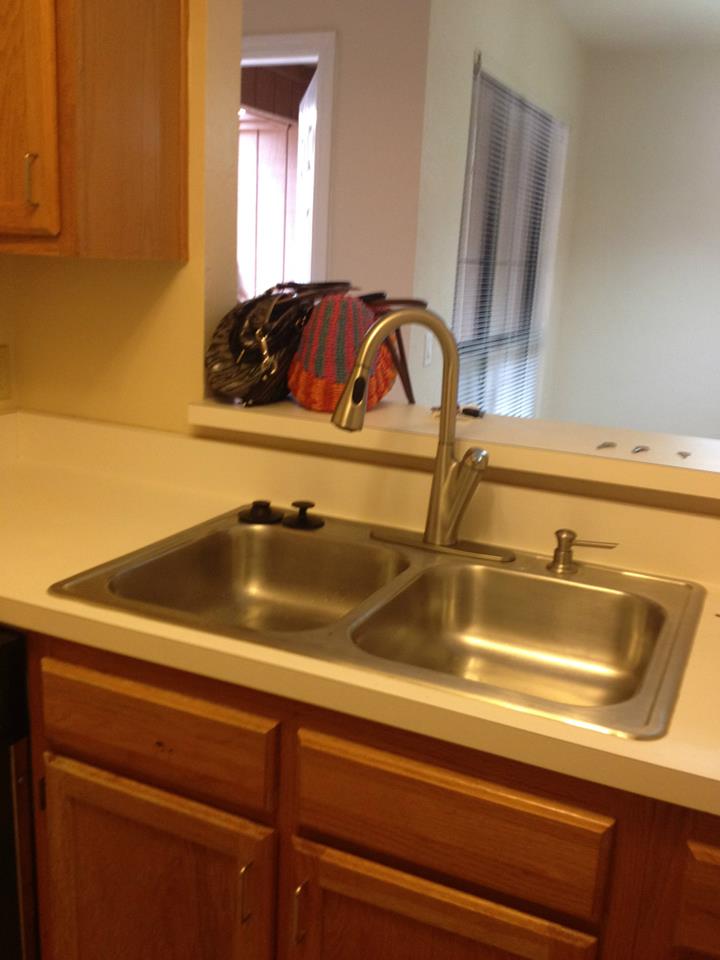 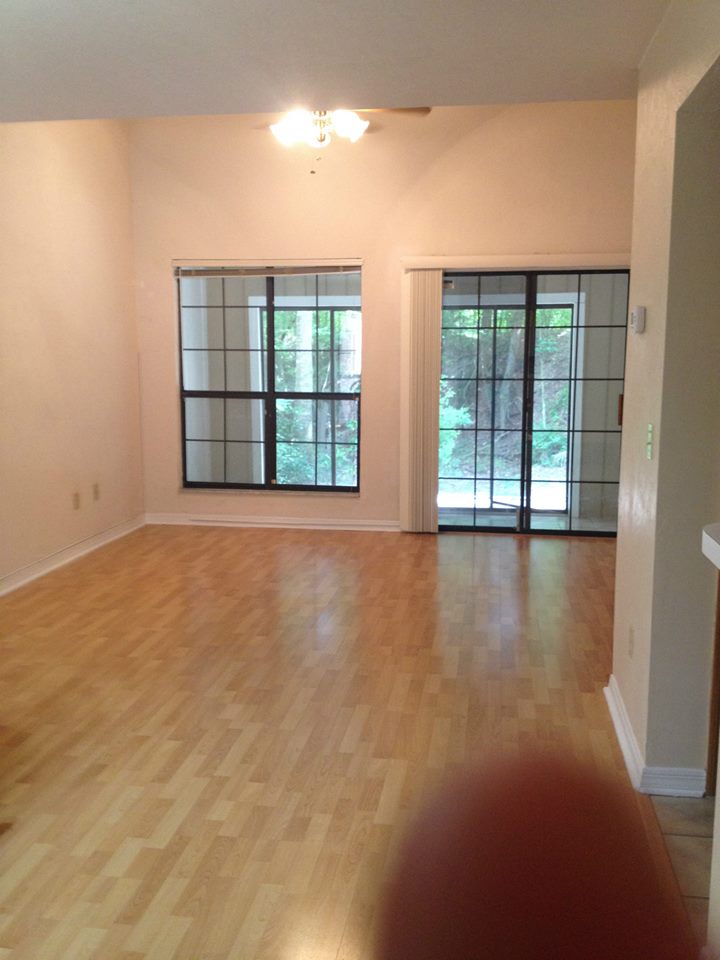 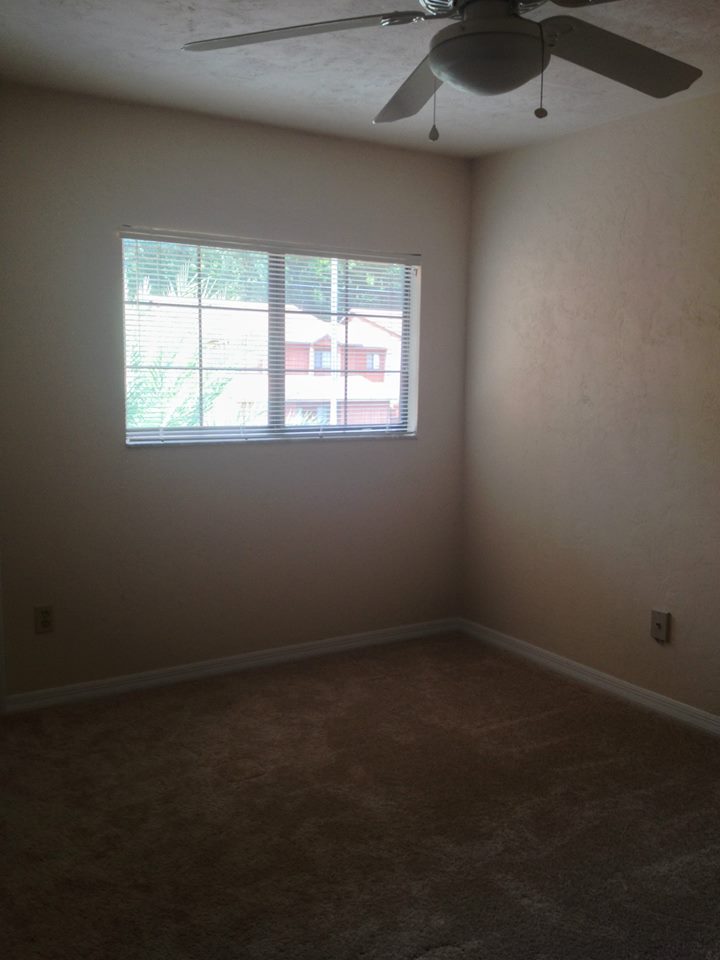 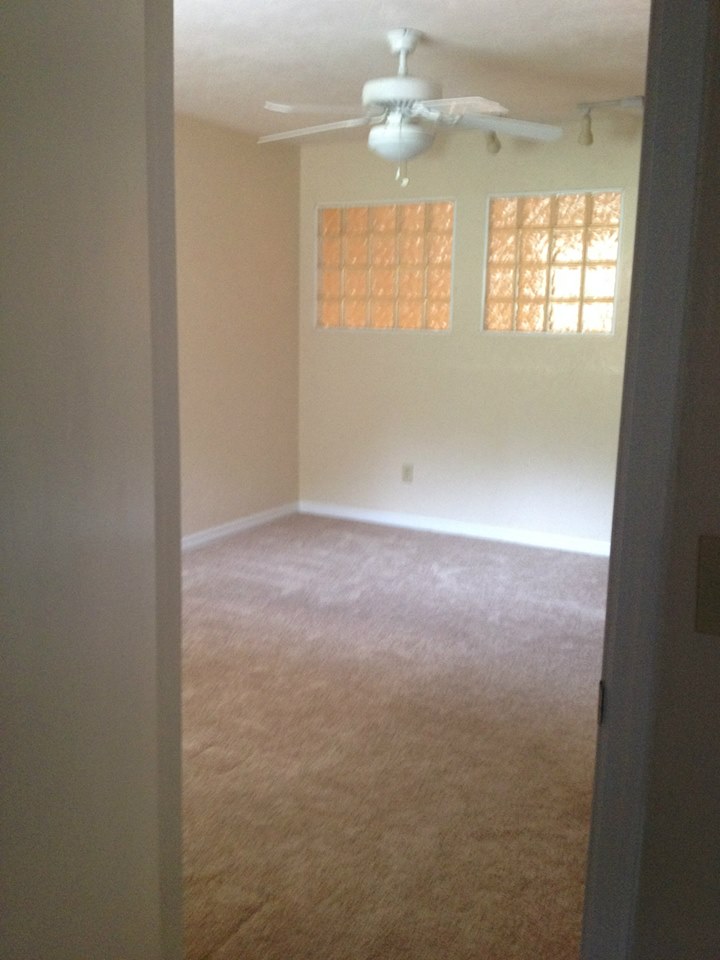 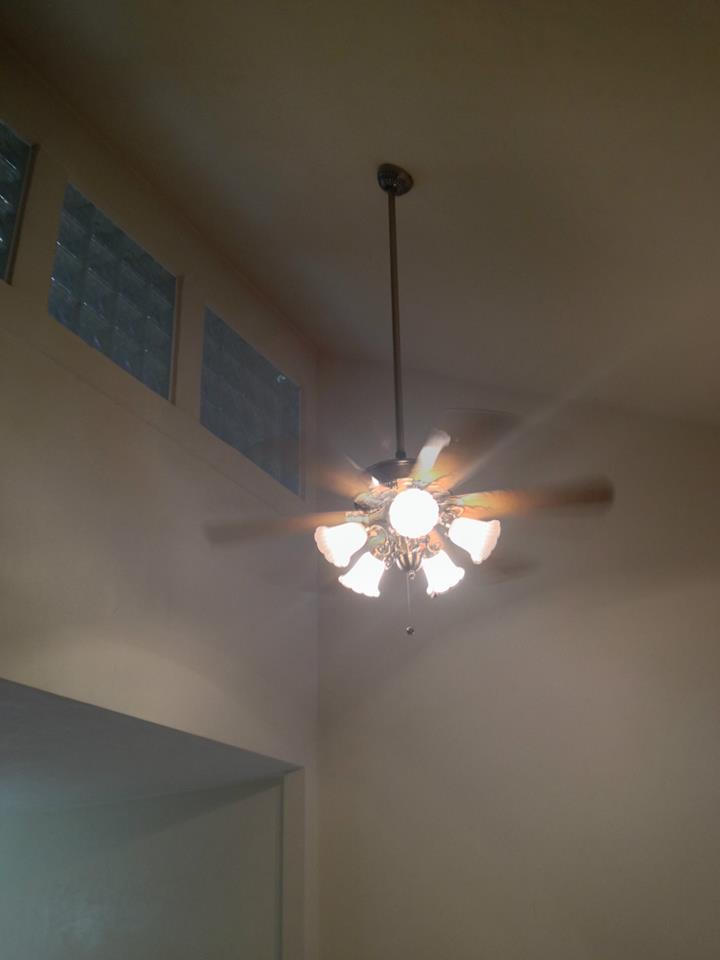 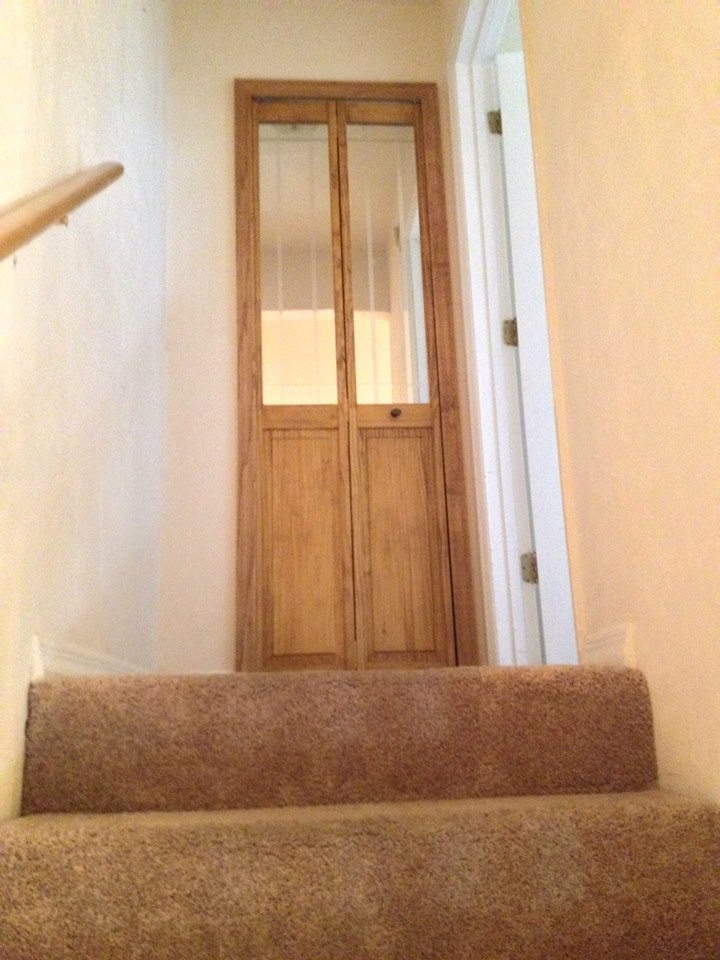 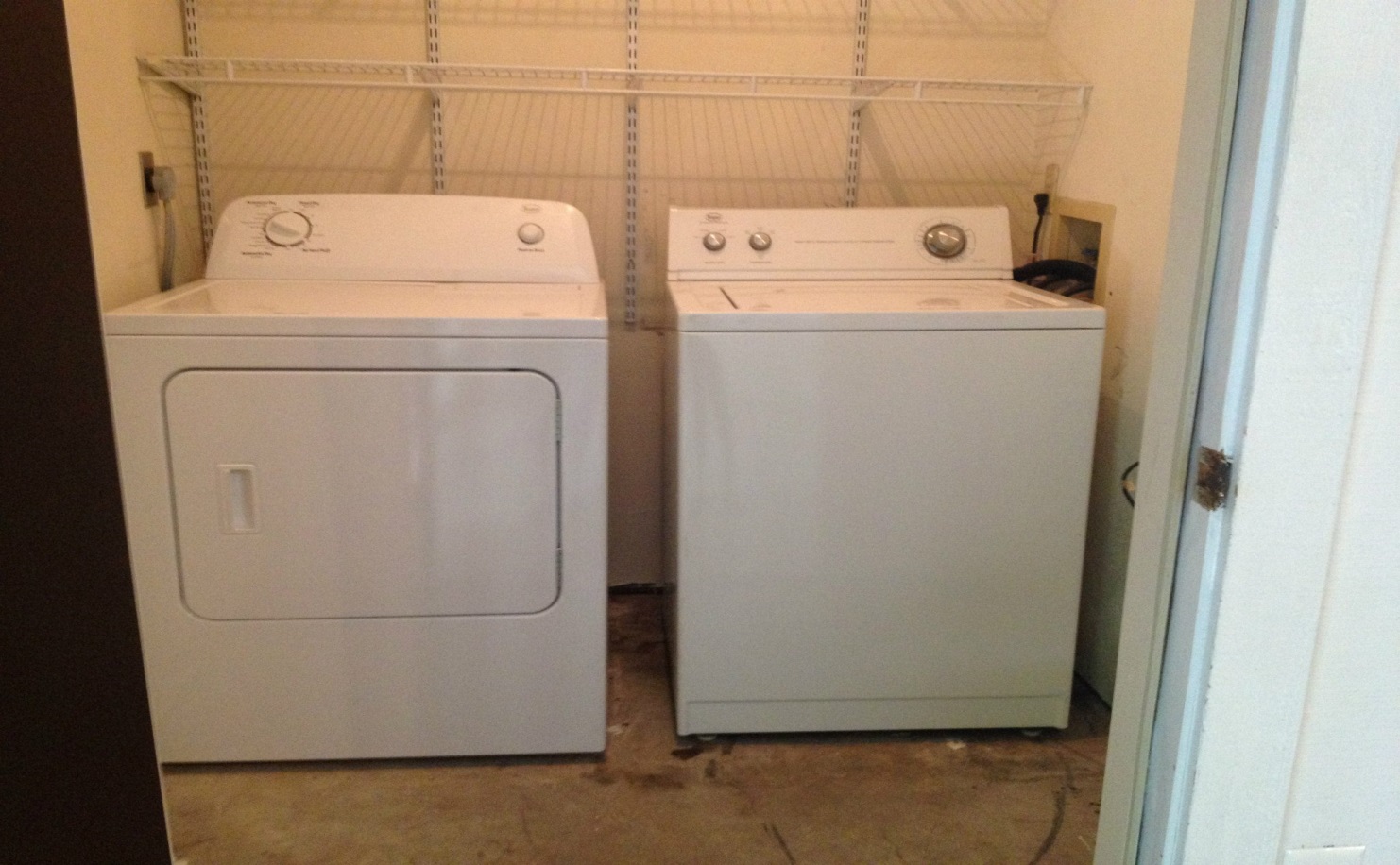 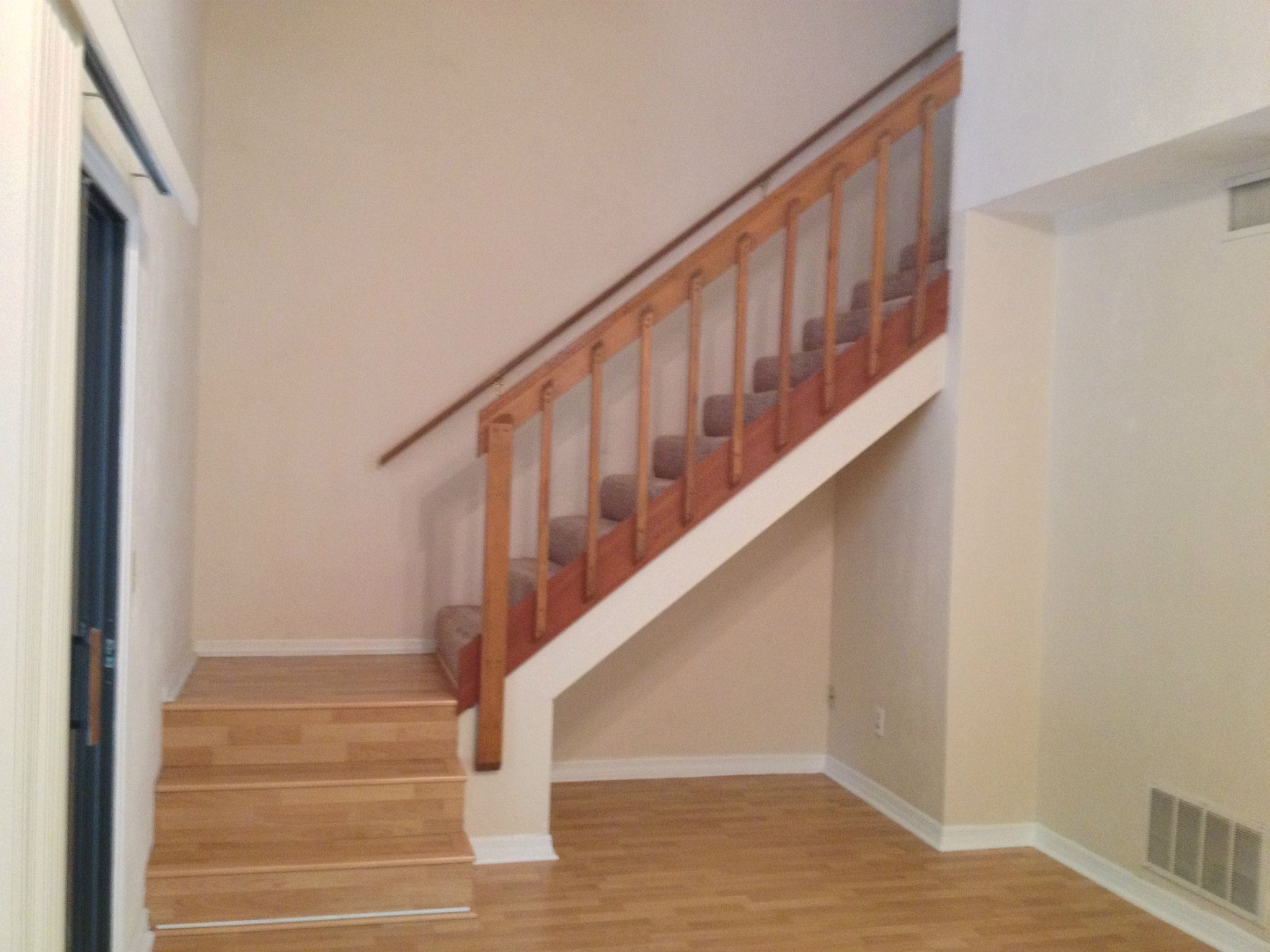 